TEXTOS APROBADOSP8_TA(2019)0151Reglamento de Ciberseguridad de la Unión ***IComisión de Industria, Investigación y EnergíaPE619.373Resolución legislativa del Parlamento Europeo, de 12 de marzo de 2019, sobre la propuesta de Reglamento del Parlamento Europeo y del Consejo relativo a ENISA, la «Agencia de Ciberseguridad de la UE», y por el que se deroga el Reglamento (UE) n.º 526/2013, y relativo a la certificación de la ciberseguridad de las tecnologías de la información y la comunicación («Reglamento de Ciberseguridad») (COM(2017)0477 – C8-0310/2017 – 2017/0225(COD))(Procedimiento legislativo ordinario: primera lectura)El Parlamento Europeo,–	Vista la propuesta de la Comisión al Parlamento Europeo y al Consejo (COM(2017)0477),–	Vistos el artículo 294, apartado 2, y el artículo 114 del Tratado de Funcionamiento de la Unión Europea, conforme a los cuales la Comisión le ha presentado su propuesta (C8-0310/2017),–	Visto el artículo 294, apartado 3, del Tratado de Funcionamiento de la Unión Europea,–	Visto el dictamen motivado presentado por el Senado francés, de conformidad con lo dispuesto en el Protocolo n.º 2 sobre la aplicación de los principios de subsidiariedad y proporcionalidad, en el que se afirma que el proyecto de acto legislativo no respeta el principio de subsidiariedad,–	Visto el dictamen del Comité Económico y Social Europeo, de 14 de febrero de 2018,–	Visto el dictamen del Comité de las Regiones de 31 de enero de 2018,–	Vistos el acuerdo provisional aprobado por la comisión competente con arreglo al artículo 69 septies, apartado 4, de su Reglamento interno y el compromiso asumido por el representante del Consejo, mediante carta de 19 de diciembre de 2018, de aprobar la Posición del Parlamento Europeo, de conformidad con el artículo 294, apartado 4, del Tratado de Funcionamiento de la Unión Europea,–	Visto el artículo 59 de su Reglamento interno,–	Vistos el informe de la Comisión de Industria, Investigación y Energía y las opiniones de la Comisión de Mercado Interior y Protección del Consumidor, de la Comisión de Presupuestos y de la Comisión de Libertades Civiles, Justicia y Asuntos de Interior (A8-0264/2018),1.	Aprueba la Posición en primera lectura que figura a continuación;2.	Pide a la Comisión que le consulte de nuevo si sustituye su propuesta, la modifica sustancialmente o se propone modificarla sustancialmente;3.	Encarga a su presidente que transmita la Posición del Parlamento al Consejo y a la Comisión, así como a los Parlamentos nacionales.P8_TC1-COD(2017)0225Posición del Parlamento Europeo aprobada en primera lectura el 12 de marzo de 2019 con vistas a la adopción del Reglamento (UE) 2019/... del Parlamento Europeo y del Consejorelativo a ENISA (Agencia de la Unión Europea para la Ciberseguridad) y a la certificación de la ciberseguridad de las tecnologías de la información y la comunicación y por el que se deroga el Reglamento (UE) n.º 526/2013 («Reglamento sobre la Ciberseguridad»)(Dado que el Parlamento Europeo y el Consejo llegaron a un acuerdo, la posición del Parlamento coincide con el texto del acto legislativo definitivo, el Reglamento (UE) 2019/881.)Parlamento Europeo2014-2019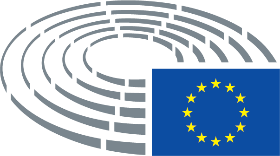 